Anmeldeformular
bis spätestens Mo 12.8.				 
Bitte ankreuzen:

Meine Herbst.Königin Ich möchte meine Puppe nach der Ausstellung zur freien Verfügung behalten.
 Ich möchte meine Puppe nach der Ausstellung nicht behalten.

Verpflegung
 vegetarisch

 nicht vegetarisch
Wir bitten Euch, Euer ausgefülltes und unterschriebenes Anmeldeformular bis spätestens Do 12.8. an den Tourismusverband Altenmarkt-Zauchensee zu senden.
Wir freuen uns auf Eure Teilnahme!
                Datum								   UnterschriftDamit wir das Gerüst für die Herbst.Königinnen vorbereiten können, bitten wir Euch um eine Skizze vom Grobentwurf bis spätestens 26.8.Vorname Person 1:Nachname Person 1:Vorname Person 2:Nachname Person 2:E-Mail:Mobil:Titel der Herbst.Königin:Titel der Herbst.Königin: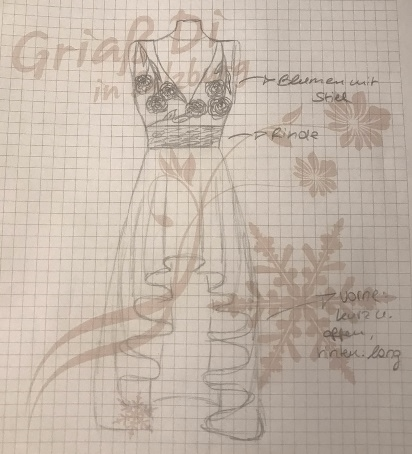 